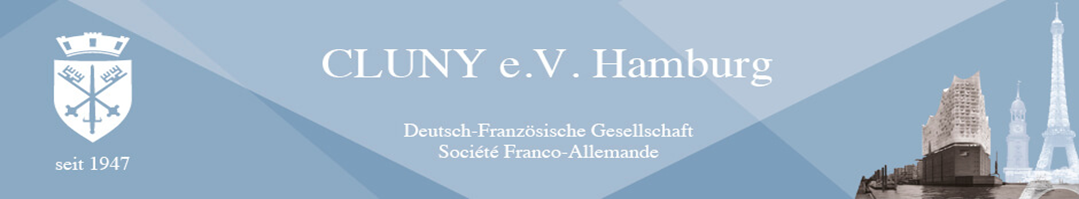 Journées de printemps, 14.-15.5.2017, in Ratzeburg : PROGRAMMSonntag, 14.5.16h		Bienvenue à Ratzeburg! Ankommen bei Kaffee und Kuchen, Einchecken, erstes Kennenlernen 17h		Offizielle Begrüßung Vortrag Fabrice Humbert (Paris/Buc) : « De l’actualité de la littérature »Diskussion (Plenum)18.30h		Abendessen 19.30h 		Soirée musicale mit Antoine Villoutreix (Gesang) und Karsten Lipp (Gitarre): « Paris – Berlin »21h		Verre de l’amitié au bord du lac, promenades, sauna…Montag, 15.5.8h		Frühstück9h 		3 parallele Workshop-Angebote: Fabrice Humbert: Autobiographisches und autofiktionales Schreiben am Beispiel von „L’origine de la violence“ und „Eden Utopie“ / Ideen für Impulse zum autobiographischen Schreiben im UnterrichtAntoine Villoutreix: Interkulturelles Lernen mit Musik. Das aktuelle Album „Paris – Berlin“ im FranzösischunterrichtIsabell Jannack: Théâtre biographique. Kreative szenische Arbeit mit biographischen Texten9h-10.30h	Workshop-Schiene 111h-12.30h	Workshop-Schiene 212.30h		Mittagessen13.30h 		Strategie-Forum (Plenum): Ideen austauschen, Projekte entwickelnAuswertung der Veranstaltung und Fortsetzung im nächsten Jahr15h		Ausklang der Veranstaltung bei Kaffee und Kuchen16h		Au revoir et à la prochaine! AbreiseAnmeldung und Teilnahmekosten:Termin: Sonntag, 14.5.17, 16h – Montag, 15.5.17, 16hTeilnahmebeitrag: Anmeldung: Bitte senden Sie eine E-Mail (Name, Adresse, Institution) an folgende Adresse:       vdf-hamburg@web.deBitte überweisen Sie den jeweiligen Teilnahmebeitrag auf das Konto: Kto-Inhaberin: Claire Fuchs, IBAN: DE 91 2008 0000 0505 9185 00, BIC: DRESDEFF200 (Commerzbank AG), Stichwort: RatzeburgUnsere Bitte an Sie: Melden Sie sich bei Interesse zügig an, da die Teilnehmerzahl begrenzt ist. Bei Überbuchung gilt das Datum der Überweisung. Wenn Sie Ihre Anmeldung wieder rückgängig machen müssen, bitte informieren Sie uns umgehend. Wurde keine andere Vereinbarung abgeschlossen, ist die Stornierung bis zum 30.3.17 kostenlos. Ab dem 31.3.17 berechnen wir 50%, ab dem 15.4.17 100% des Teilnahmebeitrages.Bitte bedenken Sie, dass der 15.5.17 ein Montag ist  und Sie sich ggf. von Ihrer Schule befreien lassen müssen. Für den Fall, dass dies Schwierigkeiten bereitet, wenden Sie sich bitte vertrauensvoll an uns!Adresse: 	Jugendherberge RatzeburgReeperbahn 6-14
23909 RatzeburgAnreise: 	Bitte informieren Sie sich direkt über die Homepage der Jugendherberge Ratzeburg (http://www.jugendherberge.de/de-de/jugendherbergen/ratzeburg732/portraet) Anmeldeschluss:  31.3.2017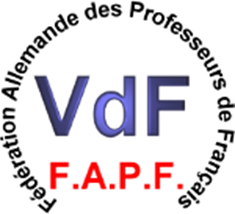 VdF e.V.LandesverbändeHamburgSchleswig-Holstein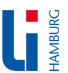 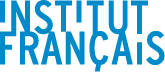 Tagungspauschale (DZ)Seminarteilnahme, Materialien, Vollpension, Übernachtung im DZ, Saunanutzung90,-€Tagungspauschale (EZ)Seminarteilnahme, Materialien, Vollpension, Übernachtung im EZ (nach Verfügbarkeit), Saunanutzung97,-€Teilnahme nur am Sonntag Vortrag, Soirée musicale, Kaffee und Kuchen, Abendessen25,-€Teilnahme nur am Montag2. Frühstück, Seminarteilnahme, Materialien, Mittagessen, Kaffee und Kuchen40,-€